ESCUELA NORMAL SUPERIOR DEL QUINDÍO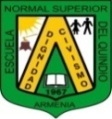 ORIENTACIÓN ESCOLARDIRECCIÓN DE GRUPO: FECHA 5 DE OCTUBRE DE 2022Taller: UNA  HORA EN CONTRA DEL TRABAJO INFANTIL-ICBF Y SEMEl Instituto Colombiano de Bienestar Familiar  con el apoyo de la Secretaría de Educación Municipal a partir del principio de corresponsabilidad definieron  desarrollar la actividad  denominada “UNA HORA CONTRA EL TRABAJO INFANTIL”, la cual, se desarrollará el 5 de octubre de 2022 durante la primera hora de clase en todas las instituciones educativas del Municipio, bajo la metodología de taller en Dirección de grupo (docente de la primera hora de clase)NOTA: EL MATERIAL DE TRABAJO FUE ENVIADO POR EL ICBF: FICHAS DE CONCEPTUALIZACIÓN Y ACTIVIDAD PARA LOS GRADOS- CADA DOCENTE DEFINE SI LA ACTIVIDAD SE REALIZA EN GRUPO, O DE FORMA INDIVIDUAL, TAMBIÉN PUEDE PROPONER OTRA ACTIVIDAD. OBJETIVOS DEL TALLER: Reconocer el trabajo infantil como una problemática que vulnera los derechos de las niñas, niños y adolescentes en los territorios.Propiciar que las niñas, niños,  adolescentes y docentes, dialoguen sobre temas relacionados con el trabajo infantil, teniendo en cuenta las actividades que realizan las niñas, niños y adolescentes en su región,  identificando situaciones de peligro y riesgo.ACTIVIDADES SUGERIDAS:INDAGACIÓN  DE SABERES PREVIOS: Aquí sugerimos algunas (pueden realizar otras)¿Indagar con los estudiantes que entienden por trabajo Infantil?Invitar a ver y analizar un video ubicado en: https://www.youtube.com/watch?v=L1gu6KnSLbs (video para primaria)              https://www.youtube.com/watch?v=xi2tMYGSLmU (video para bachillerato)ACTIVIDAD DE CONCEPTUALIZACION:Se adjunta el material enviado por el ICBF, está la conceptualización y la actividad sugerida por grados así: de 1 a 5, de 6 a 8 y de 9 a 11 ACTIVIDAD DE CONSOLIDACIÓN: se adjunta con el material de conceptualización.Es importante tener presente que de grado 1 a 5 hay un dibujo por grado, empezando por el grado 1 y culminando con el del grado 5, los demás grados de 6 a 8 es la misma actividad y hay otra de 9 a11 igual para esos grados).Finalmente es importante realizar un cierre conclusiones por parte de los estudiantes.Por favor cada docente levantar acta de esta dirección de grupo y adjuntar una foto de evidencia (enviarla por correo electrónico a la orientadora correspondiente)Agradecemos su apoyo y gestión en esta actividad. 